26.06.2019Акция «Молодёжь и книга против наркотиков» стартовала в городской библиотеке им. Д. С. Лихачева МКУК «ЦБС» города Кирово – Чепецка.26 июня, в рамках Международного дня борьбы с употреблением наркотиков и их незаконным оборотом, в библиотеке им. Д.С. Лихачёва г. Кирово-Чепецка  прошла акция «Молодёжь и книга против наркотиков». В ходе акции на юношеском абонементе демонстрировалась виртуальная выставка «Мост через пропасть», раскрывающая книжный фонд библиотеки по профилактике наркомании, токсикомании и других асоциальных явлений среди детей и подростков. В фойе библиотеки работал инфостенд «Я выбираю жизнь!», материалы которого содержали информацию о причинах наркомании, влиянии наркотиков на организм, признаках и симптомах употребления наркотиков. Участниками акции стали 18 человек в возрасте от 15 до 30 лет.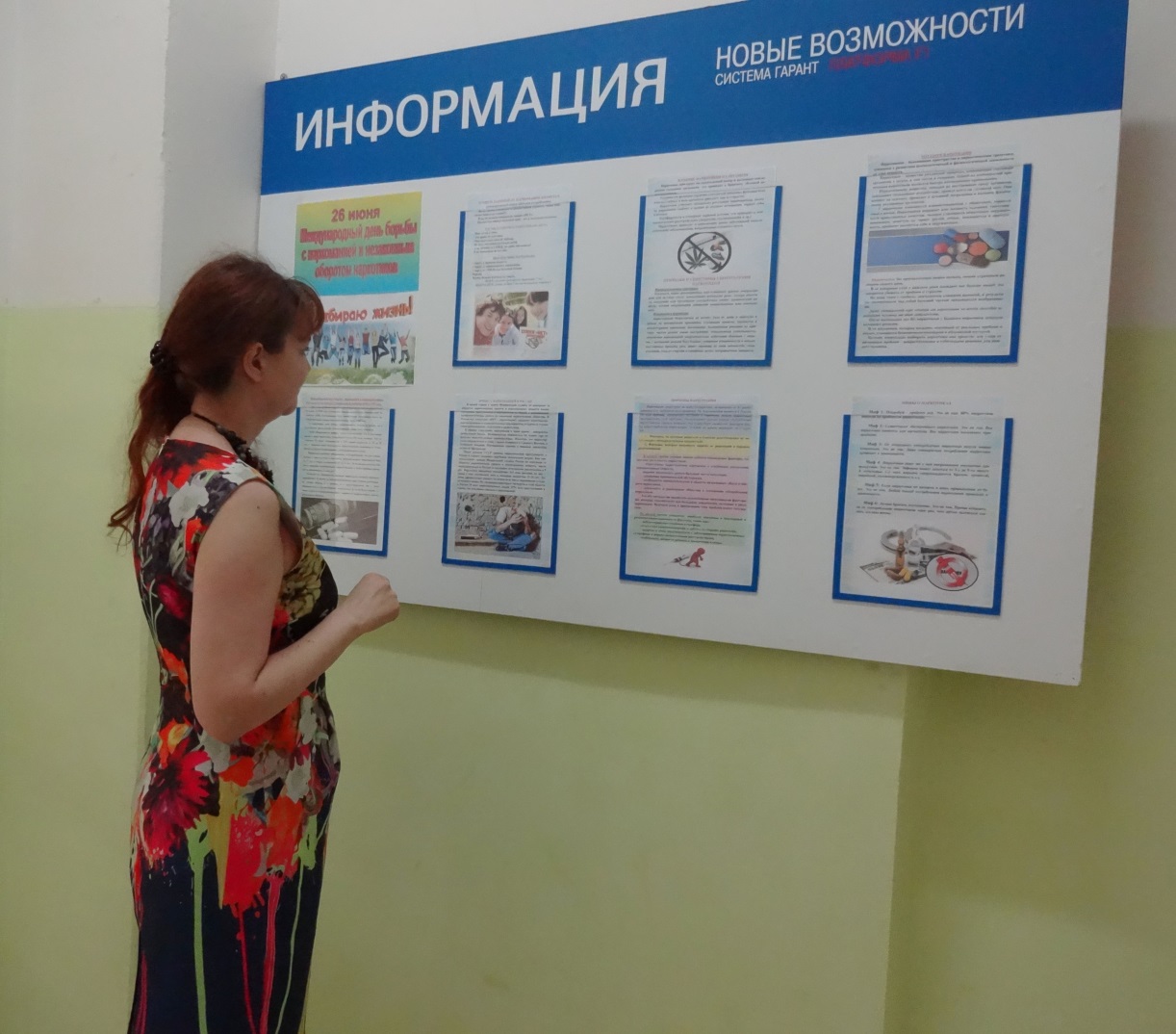 